Как оказать ребенку помощь в адаптации к школе? Ребенку, начинающему обучение в школе, необходима моральная и эмоциональная поддержка. Его надо не просто хвалить (и поменьше ругать, а лучше вообще не ругать), а хвалить именно тогда, когда он что-то делает (но не сравнивать с другими детьми).Как это можно сделать?        Не показывать ребенку свою озабоченность его школьными успехами.        Искренне интересоваться школьной жизнью ребенка        Подчеркивать, выделять в качестве чрезвычайно значимой ту сферу деятельности, где  ребенок больше успешен, помогать тем самым обрести веру в себя.        Безусловно принимать ребенка – значит любить его не за то, что он красивый, умный, способный, отличник, помощник и так далее, а просто так, просто за то, что он есть.        Можно выражать свое недовольство отдельными действиями ребенка, но не ребенком в целом.        Можно осуждать действия ребенка, но не его чувства, какими бы нежелательными они не были. Раз они у него возникли, значит для этого есть основания.        Недовольство действиями ребенка не должно быть систематическим, иначе оно перерастет в неприятие его.        По мере освоения ребенком новых действий постепенно передавайте их ему.        Не вмешивайтесь в дело, которым занят ребенок, если он не просит о помощи. Своим невмешательством вы будете сообщать ему: «С тобой все в порядке! Ты, конечно, справишься!».        Постепенно, но неуклонно снимайте с себя заботу и ответственность за личные дела  вашего ребенка и передавайте их ему.        Позволяйте вашему ребенку встречаться с отрицательными последствиями своих действий (или своего бездействия). Только тогда он будет взрослеть и становиться сознательным.        Активно слушать ребенка – значит «возвращать» ему в беседе то, что он вам поведал, при этом обозначив его чувство.        Если ребенок вызывает у вас своим поведением отрицательные переживания, сообщите ему об этом.        Когда вы говорите ос своих чувствах ребенку , говорите от ПЕРВОГО ЛИЦА. Сообщите о СЕБЕ, СВОЕМ переживании, а не о нем, не о его  поведении.        Правила (ограничения, требования, запреты) обязательно должны присутствовать в жизни ребенка, но они должны быть гибкими, должны согласовываться взрослыми между собой.        Используйте в повседневном общении приветливые фразы. Например: «Мне хорошо с тобой. Я рада тебя видеть, хорошо, что ты пришел, мне нравится, как ты…» «Как  хорошо, что ты у нас есть. Ты мой хороший…»        Обнимайте ребенка не мене 4 , а лучше по 8 раз в день.         Если ребенку трудно и он готов принять вашу помощь, обязательно помогите ему.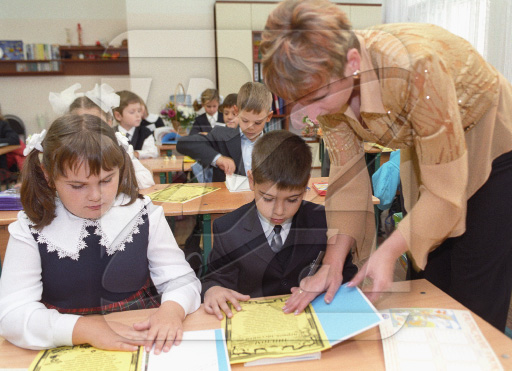 При этом:Возьмите на себя только то, что он не может выполнить сам, остальное предоставьте делать  ему самому.Что такое психологическая готовность к школе? Психологическая готовность в школе – образование, включающее в себя:Интеллектуальную готовность, которая не сводится только к имеющемуся у ребенка словарному запасу, специальным умениям и навыкам. Существующие программы, их усвоение потребуют от него умения сравнивать, анализировать, обобщать, делать самостоятельные выводы. Личностную готовность. Она выражается в отношении ребенка к школе, к учебной деятельности, к учителю, к самому себе. Если ребенок не готов к социальной позиции школьника, то даже при наличии необходимого запаса умений и навыков и высоком уровне интеллектуального развития ему будет трудно в школе. Такие первоклассники ведут себя, как говорится, по-детски, учатся очень неровно.Оформление основных элементов волевого действия: к шести годам ребенок способен поставит цель, принять решение, наметить план действий, исполнить его, проявить определенные усилия в случае препятствия, оценить результат своего действия. Потенциальные возрастные возможности ребенка на пороге школы:положительное отношение к себе, уверенность в своих силах, открытость внешнему мируинициативность и самостоятельностьактивное взаимодействие со сверстниками и взрослыми, участие в совместных играхтворческие способности, фантазия, воображениеосвоение возможностей собственного тела и телесных движенийволевое начало: ребенок стремится к достижению цели, переделывает, если не получилось, выполняет инструкцию педагога, следует установленным правилам познавательные способности повышение компетентности ребенка в разных видах деятельности в сфере отношений (ребенок способен принимать собственные решения) 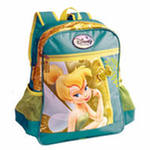 